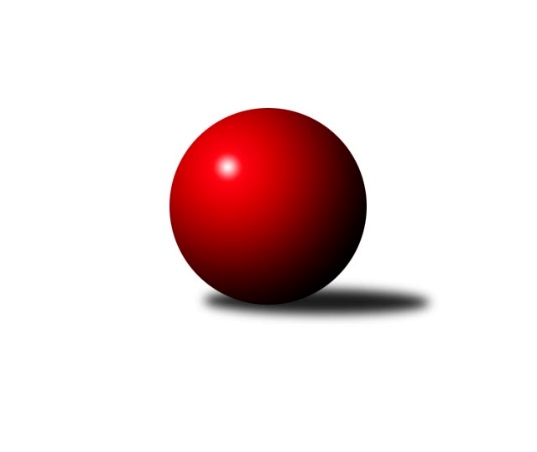 Č.2Ročník 2018/2019	21.9.2018Nejlepšího výkonu v tomto kole: 2605 dosáhlo družstvo: KK Slavoj DMistrovství Prahy 2 2018/2019Výsledky 2. kolaSouhrnný přehled výsledků:SK Žižkov C	- SK Uhelné sklady C	7:1	2517:2371	8.0:4.0	17.9.KK Slavia B	- KK Slavia C	7:1	2439:2321	7.0:5.0	18.9.KK Slavia D	- TJ Radlice	7:1	2359:2252	8.0:4.0	18.9.SK Uhelné sklady D	- KK Konstruktiva D	5:3	2370:2317	6.0:6.0	20.9.KK Slavoj D	- TJ Sokol Vršovice B	8:0	2605:2178	11.0:1.0	20.9.TJ Sokol Rudná C	- TJ Sokol Kobylisy C	6:2	2352:2212	8.5:3.5	20.9.SK Uhelné sklady B	- KK DP Praha A	6:2	2367:2253	7.0:5.0	21.9.Tabulka družstev:	1.	SK Uhelné sklady B	2	2	0	0	11.0 : 5.0 	16.0 : 8.0 	 2334	4	2.	KK Slavoj D	2	1	1	0	12.0 : 4.0 	18.0 : 6.0 	 2471	3	3.	KK Slavia B	2	1	1	0	11.0 : 5.0 	16.0 : 8.0 	 2378	3	4.	KK Slavia D	2	1	1	0	11.0 : 5.0 	11.0 : 13.0 	 2342	3	5.	TJ Sokol Rudná C	1	1	0	0	6.0 : 2.0 	8.5 : 3.5 	 2352	2	6.	SK Uhelné sklady D	1	1	0	0	5.0 : 3.0 	6.0 : 6.0 	 2370	2	7.	SK Žižkov C	2	1	0	1	10.0 : 6.0 	16.0 : 8.0 	 2405	2	8.	TJ Sokol Vršovice B	2	1	0	1	5.0 : 11.0 	5.0 : 19.0 	 2241	2	9.	KK DP Praha A	2	0	1	1	6.0 : 10.0 	10.0 : 14.0 	 2295	1	10.	KK Konstruktiva D	1	0	0	1	3.0 : 5.0 	6.0 : 6.0 	 2317	0	11.	KK Slavia C	1	0	0	1	1.0 : 7.0 	5.0 : 7.0 	 2321	0	12.	SK Uhelné sklady C	1	0	0	1	1.0 : 7.0 	4.0 : 8.0 	 2371	0	13.	TJ Radlice	1	0	0	1	1.0 : 7.0 	4.0 : 8.0 	 2252	0	14.	TJ Sokol Kobylisy C	2	0	0	2	5.0 : 11.0 	6.5 : 17.5 	 2206	0Podrobné výsledky kola:	 SK Žižkov C	2517	7:1	2371	SK Uhelné sklady C	Karolína Stellnerová *1	 	 198 	 176 		374 	 0:2 	 408 	 	208 	 200		Dana Školová	Tomáš Pokorný	 	 182 	 206 		388 	 2:0 	 325 	 	152 	 173		Josef Habr	Vladislav Škrabal	 	 223 	 255 		478 	 2:0 	 386 	 	201 	 185		Jiří Bendl	Pavel Váňa	 	 204 	 215 		419 	 2:0 	 407 	 	200 	 207		Eva Kozáková	Hana Křemenová	 	 201 	 219 		420 	 1:1 	 411 	 	214 	 197		Otakar Jakoubek	Tomáš Kazimour	 	 218 	 220 		438 	 1:1 	 434 	 	224 	 210		Miloslav Dušekrozhodčí: střídání: *1 od 81. hodu Petr OpatovskyNejlepší výkon utkání: 478 - Vladislav Škrabal	 KK Slavia B	2439	7:1	2321	KK Slavia C	Tomáš Rybka	 	 220 	 197 		417 	 2:0 	 376 	 	181 	 195		Přemysl Jonák	Nikola Zuzánková	 	 208 	 176 		384 	 1:1 	 359 	 	181 	 178		Karel Bernat	Tomáš Tejnor	 	 204 	 192 		396 	 1:1 	 384 	 	190 	 194		Zdeněk Novák	Lidmila Fořtová	 	 209 	 219 		428 	 1:1 	 382 	 	218 	 164		Vladimír Kněžek	Michal Fořt *1	 	 171 	 200 		371 	 0:2 	 411 	 	194 	 217		Tomáš Jiránek	Pavel Forman	 	 217 	 226 		443 	 2:0 	 409 	 	199 	 210		Petr Knaprozhodčí: střídání: *1 od 51. hodu Jiří TalaNejlepší výkon utkání: 443 - Pavel Forman	 KK Slavia D	2359	7:1	2252	TJ Radlice	Josef Kocan	 	 215 	 198 		413 	 2:0 	 382 	 	203 	 179		Jan Kamín	Milan Mareš ml.	 	 204 	 207 		411 	 2:0 	 360 	 	184 	 176		Lukáš Lehner	Jiří Kryda ml.	 	 188 	 164 		352 	 1:1 	 359 	 	174 	 185		Leoš Kofroň	Michal Kocan	 	 194 	 209 		403 	 1:1 	 389 	 	178 	 211		Miloš Beneš ml.	Jan Kryda	 	 197 	 205 		402 	 1:1 	 394 	 	202 	 192		Radek Lehner	Milan Mareš st.	 	 185 	 193 		378 	 1:1 	 368 	 	189 	 179		Marek Lehnerrozhodčí: Nejlepší výkon utkání: 413 - Josef Kocan	 SK Uhelné sklady D	2370	5:3	2317	KK Konstruktiva D	Vlasta Nováková	 	 204 	 168 		372 	 1:1 	 381 	 	180 	 201		Petr Mašek	Libor Povýšil	 	 183 	 188 		371 	 1:1 	 372 	 	181 	 191		Jan Váňa	Jitka Kudějová	 	 200 	 191 		391 	 1:1 	 383 	 	210 	 173		Jiří Čihák	Stanislava Sábová	 	 201 	 209 		410 	 2:0 	 352 	 	166 	 186		Zdenka Cachová	Petr Štich	 	 218 	 189 		407 	 1:1 	 393 	 	200 	 193		Vojtěch Máca	Jindra Kafková	 	 218 	 201 		419 	 0:2 	 436 	 	231 	 205		Jaroslav Pleticha ml.rozhodčí: Nejlepší výkon utkání: 436 - Jaroslav Pleticha ml.	 KK Slavoj D	2605	8:0	2178	TJ Sokol Vršovice B	Roman Hrdlička	 	 236 	 231 		467 	 2:0 	 361 	 	185 	 176		Luboš Polák	Luboš Maruna	 	 225 	 212 		437 	 2:0 	 314 	 	143 	 171		Jiří Janata	Blanka Koubová	 	 202 	 181 		383 	 1:1 	 352 	 	144 	 208		Karel Holada	Jan Šipl	 	 211 	 215 		426 	 2:0 	 362 	 	209 	 153		Petr Finger	Aleš Král	 	 225 	 214 		439 	 2:0 	 395 	 	194 	 201		Jaroslav Havránek	Vladimír Jahelka	 	 233 	 220 		453 	 2:0 	 394 	 	188 	 206		Karel Wolfrozhodčí: Nejlepší výkon utkání: 467 - Roman Hrdlička	 TJ Sokol Rudná C	2352	6:2	2212	TJ Sokol Kobylisy C	Hana Poláčková	 	 177 	 214 		391 	 2:0 	 326 	 	166 	 160		Jiří Zouhar	Irena Mikešová	 	 214 	 171 		385 	 2:0 	 329 	 	175 	 154		Zdeněk Šrot	Eva Mařánková	 	 192 	 195 		387 	 2:0 	 352 	 	182 	 170		Jan Nowak	Anna Novotná	 	 187 	 171 		358 	 1:1 	 372 	 	219 	 153		Karel Erben	Miluše Kohoutová	 	 205 	 219 		424 	 1:1 	 420 	 	206 	 214		Václav Jícha	Jarmila Zimáková	 	 205 	 202 		407 	 0.5:1.5 	 413 	 	205 	 208		Michal Matyskarozhodčí: Nejlepší výkon utkání: 424 - Miluše Kohoutová	 SK Uhelné sklady B	2367	6:2	2253	KK DP Praha A	Miroslav Míchal	 	 219 	 216 		435 	 2:0 	 343 	 	166 	 177		Deno Klos	Adam Rajnoch	 	 223 	 186 		409 	 1:1 	 370 	 	174 	 196		Jaroslav Vondrák	Pavel Černý	 	 198 	 189 		387 	 2:0 	 348 	 	184 	 164		Josef Málek	Petr Míchal	 	 185 	 179 		364 	 1:1 	 400 	 	181 	 219		Jiří Brada	Jiří Mudra	 	 192 	 182 		374 	 0:2 	 404 	 	210 	 194		Jindřich Málek	Vlastimil Bočánek	 	 213 	 185 		398 	 1:1 	 388 	 	197 	 191		Jan Novákrozhodčí: Nejlepší výkon utkání: 435 - Miroslav MíchalPořadí jednotlivců:	jméno hráče	družstvo	celkem	plné	dorážka	chyby	poměr kuž.	Maximum	1.	Roman Hrdlička 	KK Slavoj D	452.00	301.0	151.0	8.0	2/2	(467)	2.	Jaroslav Pleticha  ml.	KK Konstruktiva D	436.00	283.0	153.0	2.0	1/1	(436)	3.	Miloslav Dušek 	SK Uhelné sklady C	434.00	300.0	134.0	4.0	1/1	(434)	4.	Vladislav Škrabal 	SK Žižkov C	433.50	280.0	153.5	6.5	2/2	(478)	5.	Pavel Forman 	KK Slavia B	425.00	269.5	155.5	2.5	2/2	(443)	6.	Miluše Kohoutová 	TJ Sokol Rudná C	424.00	291.0	133.0	8.0	1/1	(424)	7.	Jindra Kafková 	SK Uhelné sklady D	419.00	269.0	150.0	8.0	1/1	(419)	8.	Milan Mareš  ml.	KK Slavia D	417.50	298.5	119.0	8.0	1/1	(424)	9.	Lidmila Fořtová 	KK Slavia B	417.00	294.0	123.0	6.0	2/2	(428)	10.	Jan Šipl 	KK Slavoj D	415.50	287.0	128.5	7.0	2/2	(426)	11.	Vlastimil Bočánek 	SK Uhelné sklady B	415.50	289.5	126.0	5.5	2/2	(433)	12.	Tomáš Kazimour 	SK Žižkov C	414.50	292.5	122.0	7.0	2/2	(438)	13.	Tomáš Jiránek 	KK Slavia C	411.00	290.0	121.0	6.0	1/1	(411)	14.	Otakar Jakoubek 	SK Uhelné sklady C	411.00	308.0	103.0	15.0	1/1	(411)	15.	Hana Křemenová 	SK Žižkov C	410.50	281.5	129.0	7.5	2/2	(420)	16.	Stanislava Sábová 	SK Uhelné sklady D	410.00	285.0	125.0	4.0	1/1	(410)	17.	Petr Knap 	KK Slavia C	409.00	287.0	122.0	6.0	1/1	(409)	18.	Dana Školová 	SK Uhelné sklady C	408.00	305.0	103.0	17.0	1/1	(408)	19.	Eva Kozáková 	SK Uhelné sklady C	407.00	281.0	126.0	11.0	1/1	(407)	20.	Petr Štich 	SK Uhelné sklady D	407.00	287.0	120.0	9.0	1/1	(407)	21.	Jarmila Zimáková 	TJ Sokol Rudná C	407.00	293.0	114.0	9.0	1/1	(407)	22.	Pavel Váňa 	SK Žižkov C	405.00	284.0	121.0	7.0	2/2	(419)	23.	Josef Kocan 	KK Slavia D	404.00	278.0	126.0	7.5	1/1	(413)	24.	Jindřich Málek 	KK DP Praha A	400.00	285.0	115.0	8.5	2/2	(404)	25.	Jiří Brada 	KK DP Praha A	397.00	276.0	121.0	5.5	2/2	(400)	26.	Michal Matyska 	TJ Sokol Kobylisy C	394.50	275.5	119.0	9.0	2/2	(413)	27.	Radek Lehner 	TJ Radlice	394.00	291.0	103.0	11.0	1/1	(394)	28.	Vojtěch Máca 	KK Konstruktiva D	393.00	270.0	123.0	11.0	1/1	(393)	29.	Jan Novák 	KK DP Praha A	392.50	277.0	115.5	9.0	2/2	(397)	30.	Blanka Koubová 	KK Slavoj D	392.00	286.0	106.0	10.5	2/2	(401)	31.	Jitka Kudějová 	SK Uhelné sklady D	391.00	275.0	116.0	4.0	1/1	(391)	32.	Hana Poláčková 	TJ Sokol Rudná C	391.00	275.0	116.0	13.0	1/1	(391)	33.	Jaroslav Havránek 	TJ Sokol Vršovice B	391.00	288.0	103.0	13.0	2/2	(395)	34.	Michal Kocan 	KK Slavia D	390.00	274.5	115.5	6.5	1/1	(403)	35.	Tomáš Rybka 	KK Slavia B	389.50	258.0	131.5	8.5	2/2	(417)	36.	Miloš Beneš  ml.	TJ Radlice	389.00	283.0	106.0	9.0	1/1	(389)	37.	Karel Wolf 	TJ Sokol Vršovice B	388.50	278.0	110.5	10.5	2/2	(394)	38.	Eva Mařánková 	TJ Sokol Rudná C	387.00	258.0	129.0	8.0	1/1	(387)	39.	Jan Kryda 	KK Slavia D	387.00	263.0	124.0	4.5	1/1	(402)	40.	Adam Rajnoch 	SK Uhelné sklady B	386.50	265.0	121.5	12.0	2/2	(409)	41.	Petr Finger 	TJ Sokol Vršovice B	386.50	272.5	114.0	9.0	2/2	(411)	42.	Jiří Bendl 	SK Uhelné sklady C	386.00	272.0	114.0	10.0	1/1	(386)	43.	Irena Mikešová 	TJ Sokol Rudná C	385.00	279.0	106.0	9.0	1/1	(385)	44.	Pavel Černý 	SK Uhelné sklady B	384.50	250.5	134.0	5.0	2/2	(387)	45.	Zdeněk Novák 	KK Slavia C	384.00	286.0	98.0	14.0	1/1	(384)	46.	Nikola Zuzánková 	KK Slavia B	383.50	264.5	119.0	8.5	2/2	(384)	47.	Jiří Čihák 	KK Konstruktiva D	383.00	268.0	115.0	0.0	1/1	(383)	48.	Jan Kamín 	TJ Radlice	382.00	265.0	117.0	3.0	1/1	(382)	49.	Vladimír Kněžek 	KK Slavia C	382.00	277.0	105.0	12.0	1/1	(382)	50.	Tomáš Pokorný 	SK Žižkov C	382.00	279.0	103.0	13.0	2/2	(388)	51.	Petr Mašek 	KK Konstruktiva D	381.00	261.0	120.0	10.0	1/1	(381)	52.	Karel Erben 	TJ Sokol Kobylisy C	381.00	265.0	116.0	9.5	2/2	(390)	53.	Milan Mareš  st.	KK Slavia D	379.00	257.5	121.5	7.5	1/1	(380)	54.	Václav Jícha 	TJ Sokol Kobylisy C	379.00	264.0	115.0	11.0	2/2	(420)	55.	Jaroslav Vondrák 	KK DP Praha A	376.50	260.5	116.0	5.0	2/2	(383)	56.	Přemysl Jonák 	KK Slavia C	376.00	271.0	105.0	10.0	1/1	(376)	57.	Petr Míchal 	SK Uhelné sklady B	374.50	258.0	116.5	6.5	2/2	(385)	58.	Vlasta Nováková 	SK Uhelné sklady D	372.00	257.0	115.0	6.0	1/1	(372)	59.	Jan Váňa 	KK Konstruktiva D	372.00	284.0	88.0	53.0	1/1	(372)	60.	Libor Povýšil 	SK Uhelné sklady D	371.00	263.0	108.0	8.0	1/1	(371)	61.	Marek Lehner 	TJ Radlice	368.00	256.0	112.0	9.0	1/1	(368)	62.	Josef Málek 	KK DP Praha A	365.50	280.0	85.5	13.5	2/2	(383)	63.	Jan Nowak 	TJ Sokol Kobylisy C	364.00	266.5	97.5	9.5	2/2	(376)	64.	Jiří Kryda  ml.	KK Slavia D	364.00	276.0	88.0	13.5	1/1	(376)	65.	Deno Klos 	KK DP Praha A	363.50	262.5	101.0	13.0	2/2	(384)	66.	Tomáš Tejnor 	KK Slavia B	361.50	266.5	95.0	12.5	2/2	(396)	67.	Lukáš Lehner 	TJ Radlice	360.00	262.0	98.0	12.0	1/1	(360)	68.	Leoš Kofroň 	TJ Radlice	359.00	253.0	106.0	12.0	1/1	(359)	69.	Karel Bernat 	KK Slavia C	359.00	279.0	80.0	14.0	1/1	(359)	70.	Anna Novotná 	TJ Sokol Rudná C	358.00	251.0	107.0	15.0	1/1	(358)	71.	Luboš Polák 	TJ Sokol Vršovice B	357.00	270.0	87.0	16.0	2/2	(361)	72.	Karel Holada 	TJ Sokol Vršovice B	356.50	268.5	88.0	12.5	2/2	(361)	73.	Zdenka Cachová 	KK Konstruktiva D	352.00	262.0	90.0	14.0	1/1	(352)	74.	Zdeněk Šrot 	TJ Sokol Kobylisy C	350.50	267.0	83.5	15.0	2/2	(372)	75.	Jiří Zouhar 	TJ Sokol Kobylisy C	337.00	238.0	99.0	14.5	2/2	(348)	76.	Josef Habr 	SK Uhelné sklady C	325.00	248.0	77.0	21.0	1/1	(325)		Vladimír Jahelka 	KK Slavoj D	453.00	293.0	160.0	7.0	1/2	(453)		Aleš Král 	KK Slavoj D	439.00	297.0	142.0	7.0	1/2	(439)		Luboš Maruna 	KK Slavoj D	437.00	286.0	151.0	7.0	1/2	(437)		Miroslav Míchal 	SK Uhelné sklady B	435.00	287.0	148.0	7.0	1/2	(435)		Jiří Sládek 	KK Slavia B	431.00	286.0	145.0	4.0	1/2	(431)		Václav Papež 	TJ Sokol Vršovice B	409.00	285.0	124.0	6.0	1/2	(409)		Markéta Baťková 	KK Slavoj D	403.00	283.0	120.0	7.0	1/2	(403)		Jiří Mudra 	SK Uhelné sklady B	374.00	262.0	112.0	5.0	1/2	(374)		Kateřina Holanová 	KK Slavoj D	373.00	253.0	120.0	15.0	1/2	(373)		Markéta Rajnochová 	SK Uhelné sklady B	373.00	258.0	115.0	7.0	1/2	(373)		Roman Tumpach 	SK Uhelné sklady B	364.00	275.0	89.0	14.0	1/2	(364)		Karolína Stellnerová 	SK Žižkov C	344.00	247.0	97.0	15.0	1/2	(344)		Ladislav Škabrada 	KK Slavoj D	317.00	233.0	84.0	11.0	1/2	(317)		Jiří Janata 	TJ Sokol Vršovice B	314.00	240.0	74.0	24.0	1/2	(314)Sportovně technické informace:Starty náhradníků:registrační číslo	jméno a příjmení 	datum startu 	družstvo	číslo startu13850	Karel Wolf	20.09.2018	TJ Sokol Vršovice B	2x
Hráči dopsaní na soupisku:registrační číslo	jméno a příjmení 	datum startu 	družstvo	25320	Josef Habr	17.09.2018	SK Uhelné sklady C	Program dalšího kola:3. kolo25.9.2018	út	17:30	TJ Sokol Kobylisy C - KK Slavia D	25.9.2018	út	17:30	KK Slavia C - SK Uhelné sklady D	26.9.2018	st	17:00	KK DP Praha A - TJ Sokol Rudná C	26.9.2018	st	17:30	TJ Radlice - KK Slavia B	27.9.2018	čt	17:30	TJ Sokol Vršovice B - SK Uhelné sklady B	27.9.2018	čt	19:00	KK Konstruktiva D - SK Žižkov C	Nejlepší šestka kola - absolutněNejlepší šestka kola - absolutněNejlepší šestka kola - absolutněNejlepší šestka kola - absolutněNejlepší šestka kola - dle průměru kuželenNejlepší šestka kola - dle průměru kuželenNejlepší šestka kola - dle průměru kuželenNejlepší šestka kola - dle průměru kuželenNejlepší šestka kola - dle průměru kuželenPočetJménoNázev týmuVýkonPočetJménoNázev týmuPrůměr (%)Výkon1xVladislav ŠkrabalŽižkov C4781xVladislav ŠkrabalŽižkov C116.554782xRoman HrdličkaSlavoj D4672xRoman HrdličkaSlavoj D113.134671xVladimír JahelkaSlavoj D4531xJaroslav Pleticha ml.Konstruktiva D110.844361xPavel FormanSl. Praha B4431xMiluše KohoutováRudná C110.784241xAleš KrálSlavoj D4391xPavel FormanSl. Praha B110.634431xTomáš KazimourŽižkov C4381xMiroslav MíchalUS B110.59435